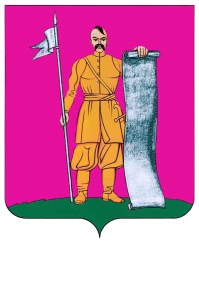 СОВЕТ СТАРОЩЕРБИНОВСКОГО СЕЛЬСКОГО ПОСЕЛЕНИЯ ЩЕРБИНОВСКОГО РАЙОНА ЧЕТВЕРТОГО СОЗЫВАтридцать четвертая СЕССИЯРЕШЕНИЕот 24.12.2021									                  № 3станица СтарощербиновскаяО внесении изменений в решение Совета Старощербиновского сельского поселения Щербиновского района от 02 июля 2018 г. № 2 «Об утверждении положения о бюджетном процессе в Старощербиновском сельском поселении Щербиновского района»В целях приведения в соответствие с требованиями Бюджетного кодекса Российской Федерации, руководствуясь Уставом Старощербиновского сельского поселения Ще6рбиновского района, Совет Старощербиновского сельского поселения Щербиновского района р е ш и л:1. Внести в приложение к решению Совета Старощербиновского сельского поселения Щербиновского района от 02 июля 2018 г. № 2 «Об утверждении положения о бюджетном процессе в Старощербиновском сельском поселении Щербиновского района» (с изменениями от 15 марта 2019 г. № 3, от 20 марта 2020 г. № 3, от 28 октября 2020 г. №2, от 13 августа 2021 г. № 2) следующие изменения:1) пункт 5 статьи 20 раздела 5 изложить в следующей редакции: «5. В решении о бюджете поселения должны содержаться основные характеристики бюджета поселения, к которым относятся общий объем доходов бюджета поселения, общий объем расходов, дефицит (профицит) бюджета поселения, а также иные показатели, установленные Бюджетным кодексом Российской Федерации, законами Краснодарского края, решениями Совета поселения, кроме решений о бюджете поселения.Решением о бюджете поселения утверждаются:распределение бюджетных ассигнований по разделам, подразделам, целевым статьям, группам (группам и подгруппам) видов расходов либо по разделам, подразделам, целевым статьям (муниципальным программам и непрограммным направлениям деятельности), группам (группам и подгруппам) видов расходов и (или) по целевым статьям (муниципальным программам и непрограммным направлениям деятельности), группам (группам и подгруппам) видов расходов классификации расходов бюджетов на очередной финансовый год, а также по разделам и подразделам классификации расходов бюджетов в случаях, установленных соответственно Бюджетным кодексом Российской Федерации, законом Краснодарского края, решением Совета поселения;ведомственная структура расходов бюджета поселения на очередной финансовый год; общий объем бюджетных ассигнований, направляемых на исполнение публичных нормативных обязательств;объем межбюджетных трансфертов, получаемых из других бюджетов и (или) предоставляемых другим бюджетам бюджетной системы Российской Федерации в очередном финансовом году; источники финансирования дефицита бюджета поселения на очередной финансовый год;программа муниципальных заимствований на очередной финансовый год;программа муниципальных гарантий на очередной финансовый год;верхний предел муниципального внутреннего долга, муниципального внешнего долга (при наличии у поселения обязательств в иностранной валюте) по состоянию на 1 января года, следующего за очередным финансовым годом, с указанием, в том числе верхнего предела долга по муниципальным гарантиям в валюте Российской Федерации, муниципальным гарантиям в иностранной валюте (при наличии у поселения обязательств по муниципальным гарантиям в иностранной валюте).».2. Общему отделу администрации Старощербиновского сельского поселения Щербиновского района (Шилова И.А.) настоящее решение:1) разместить в информационно-телекоммуникационной сети «Интернет» на официальном сайте администрации Старощербиновского сельского поселения Щербиновского района (http://starsсherb.ru) в меню сайта «Совет поселения», «Решения Совета», «за 2021 год»;2) официально опубликовать в периодическом печатном издании «Информационный бюллетень органов местного самоуправления Старощербиновского сельского поселения Щербиновского района».3. Контроль за выполнением настоящего решения возложить на постоянную комиссию по бюджету и экономическому развитию сельского поселения Совета Старощербиновского сельского поселения Щербиновского района      (Маслов Е.В.).4. Решение вступает в силу на следующий день после его официального опубликования и применяется к правоотношениям, возникающим при составлении и исполнении бюджета Старощербиновского сельского поселения Щербиновского района, начиная с бюджета на 2022 год.Председатель СоветаСтарощербиновского сельскогопоселения Щербиновского района                                        А.В. ОлешкоГлава Старощербиновского сельского поселения Щербиновского района                                    Ю.В. Зленко